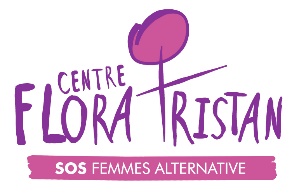 L'Association SOS Femmes Alternative recrute pour le centre Flora Tristan à Châtillon (92)Un.e travailleuse-eur  social.e (F/H), CDI Temps plein. Pôle HébergementL’association SOS Femmes Alternative est membre de Fédération Nationale Solidarité Femmes (FNSF). Elle gère un établissement unique, le Centre Flora Tristan, dédié aux femmes victimes de violences, principalement conjugales, et à leurs enfants. L’action du centre Flora Tristan est structurée autour de 3 axes : * accueil, hébergement, mise à l’abri, sécurisation des femmes victimes de violences conjugales et de leurs enfants, * travail d’accompagnement vers la reconstruction et l’autonomie des femmes victimes de violences, * participation à la mobilisation et à la lutte contre les violences faites aux femmes.Présentation du poste :Placé-e sous la responsabilité de la cheffe de service, par délégation de la directrice, vous serez rattaché-e au pôle hébergement de l’association, au sein d’une équipe pluridisciplinaire et vous serez en charge de l’accueil et accompagnement des femmes victimes de violences conjugales  - avec ou sans enfants - sur les différents services d’hébergement.MISSIONS :Dans le cadre des actions du pôle hébergement, vous aurez pour missions :De gérer régulièrement la ligne dédiée au service de mise en sécurité (évaluation des situations avant accueil ou non),De proposer un accueil et un accompagnement spécialisé et solidaire,D’analyser et d’évaluer avec la femme la situation de violences conjugales, de risque et de danger,D’informer sur les droits,D’impulser un travail partenarial pour les accompagnements d’insertion et autres hébergements longs,De saisir et traiter les données statistiques nécessaire au recueil de l’activité,De participer à la rédaction du rapport d’activités,D’assurer occasionnellement des sensibilisations sur la problématique auprès de différents publics.Vous participerez aux réunions de service hebdomadaire et à la supervision mensuelle dédiée spécifiquement à l’équipe sociale. Profil recherché :Vous souhaitez apporter votre contribution à la lutte contre les violences faites aux femmes en vous investissant professionnellement dans une association dédiée à cette lutte et rattachée à un réseau national, la FNSF.Vous faîtes preuve d’initiatives réfléchies et vous êtes constructive.Compétences :Technique d’entretiens individuels, Capacité et aisance rédactionnelle,Co-animation d’Interventions collective,Maîtrise informatique de base (courrier électronique, Word, …) Connaissance et intérêt pour la problématique des violences faites aux femmes, particulièrement conjugales,Connaissance des secteurs social et hébergement,Savoir-faire : Aptitude à gérer des situations de crise et d’urgence,Sens de l’organisation,Ecoute activeSavoir être :Dynamisme, BienveillanceAutonomie et sens des responsabilités.CDI à temps plein35 h semaineRémunération selon convention CC66, reprise d’ancienneté,Diplôme en travail social (ES, AS, CESF,…) et permis de conduire exigés.Candidature à envoyer à Mme la Directrice : direction@centrefloratristan.org